Aqeel Personal StatementI am a highly enthusiastic individual who can accept a challenge in any new environment. Being a team player and quick learner has greatly assisted me in adhering to and keeping abreast with developments and changes in the business and economic environment.  I sincerely believe I am a good prospect to an employer who is willing to take a chance on my energetic, honest, hardworking, disciplined and reliable demeanor. My foundations include a stable family background and good basic education and moral character. EducationGCSE –Ordinary Level (Edexcel International - UK)BTEC HND in IT (Edexcel-UK) at the British College of Applied Studies.Other Professional QualificationsComputer Hardware - at Turnkey IT Solutions.HND in ICT Networking at the British College of Applied Studies (Colombo – Sri Lanka).Diploma In Shipping and Logistics. (IOEUK Colombo).Work Experience2015 – to -- Date Stores Executive at BSV Shipping and Logistics L.L.C UAEJob description includes arranging and cataloging the goods for storage. Arranging transport and loading/unloading for goods, Managing/Reporting costs for goods in storage. Also arranging and managing and accounts related to storage.2013 – to – 2014: Office Manager at Ace Com (Pvt) Ltd. Colombo Sri Lanka. Primary job description being, forecasting daily sales requirements per demand and ensuring timely availability of Desktop Computers, laptops , printers and various computer peripherals required by the sales department. OtherMonitoring stock movement on a Daily and Monthly basis.Sales support for existing customers.Managing Invoicing System and Payment System (Financial Reports).Re-order levels and Adhoc demands.Purchase of new stock / lead time to Support Sales.Returns and Testing Managing and disposal of obsolete stock.2012 – 2013- Auditor - Sri Lanka - Department for Halaal Certification.Inspection of following areas for certification and approval required by the Department of Halaal certification – Sri Lanka. On site inspection of valid Ingredients and end product. Spot checks on conditions and compliance implemented in different eateries in the food industries around Sri Lanka.2008 – 2009 -Medical Transcriptionist - John Keels Holdings Ltd Job description included voice recorded medical data into readable format the facility being outsourced by AuxiCogent Lanka which is a subsidiary of John Keels Group of Companies.
Computer Skills MySQL, MS office, Photoshop CS2 - CS3, Open Source software packages.Working with Open Source operating Systems like Ubuntu, Fedora, Kubuntu, and many other flavors of both desktop and server edition.Installing and configuring open source packages and Microsoft based software.Installing and configuring new operating systems open source, and Microsoft desktop and server edition.Touch typing with an excellent speed.

Other InterestsTable TennisFoot BallMusic and SingingPhotographyPersonal Details DOB		25-09-1990Job Seeker First Name / CV No: 1714464Click to send CV No & get contact details of candidate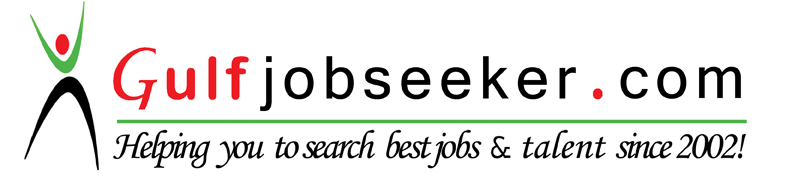 